ГЛАВАМ АДМИНИСТРАЦИЙ МУНИЦИПАЛЬНЫХ РАЙОНОВ И МЭРАМ ГОРОДСКИХ ОКРУГОВ ЧЕЧЕНСКОЙ РЕСПУБЛИКИУправление Федеральной службы государственной регистрации, кадастра и картографии по Чеченской Республике просит Вас рассмотреть вопрос о публикации в средствах массовой информации периодическом издании (районная газета) статью посвященную изменениям в учетно-регистрационной системе, а также на сайте администрации.О проведенной публикации просим сообщить с указанием ссылки в срок до 01.05.2024г.Приложение: на 1 листе.С уважением,	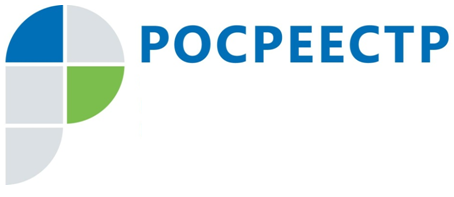 #РосреестрРосреестр: Рабочая встреча с кадастровыми инженерамиСотрудники Управления Росреестра по Чеченской Республике провели встречу с кадастровыми инженерами по вопросам о нарушениях, допускаемых кадастровыми инженерами при формировании ими межевых и технических планов, актов обследования и картпланов территории.На встрече были рассмотрены вопросы по проведению согласования местоположения границ земельного участка, составлении согласия на обработку персональных данных, поверки инженерного оборудования.«Основная цель встречи – дать как можно больше четких, предметных рекомендаций кадастровым инженерам, рассказать о законодательных изменениях в сфере земли и недвижимости, деталях формирования межевых и технических планов, а также предоставление информации о сохранности пунктов ГГС», – поясняет начальник отдела госземнадзора Управления Росреестра по Чеченской Республике Магомед Казаев.«Такого рода встречи и консультации помогают инженерам избежать принятия решений о возврате документов без рассмотрения и исключения принятия необоснованных решений о приостановлении и возврате без рассмотрения, поэтому кадастровые инженеры заинтересованы в их качественном предоставлении», – отметил заместитель директора филиала ППК «Роскадастр» по Чеченской Республике Шарани Абуев.Заместитель руководителя Управления Росреестра по Чеченской РеспубликеА.Л. ШаиповФЕДЕРАЛЬНАЯ СЛУЖБА ГОСУДАРСТВЕННОЙ РЕГИСТРАЦИИ, КАДАСТРА И КАРТОГРАФИИ(РОСРЕЕСТР)Управление Федеральной службы государственной регистрации, кадастра и картографии по Чеченской Республике (Управление Росреестра по Чеченской Республике)ЗАМЕСТИТЕЛЬ РУКОВОДИТЕЛЯул. Моздокская, 35, г. Грозный, 364020                                     тел.: (8712) 22-31-29, факс: (8712) 22-22-89e-mail.: 20_upr@rosreestr.ru, http://www.rosreestr.gov.ru                              А.Л. Шаипов